20.02.2018г. №13РОССИЙСКАЯ ФЕДЕРАЦИЯИРКУТСКАЯ ОБЛАСТЬНИЖНЕУДИНСКИЙ МУНИЦИПАЛЬНЫЙ РАЙОНЗАМЗОРСКОЕ МУНИЦИПАЛЬНОЕ ОБРАЗОВАНИЕПОСТАНОВЛЕНИЕОБ ОПРЕДЕЛЕНИИ ПЕРЕЧНЯ ОРГАНИЗАЦИЙ, В КОТОРЫХ ЛИЦА, КОТОРЫМ НАЗНАЧЕНО АДМИНИСТРАТИВНОЕ НАКАЗАНИЕ В ВИДЕ ОБЯЗАТЕЛЬНЫХ РАБОТ, ОТБЫВАЮТ ОБЯЗАТЕЛЬНЫЕ РАБОТЫВ соответствии с Федеральным законом от 8 июня 2012 года № 65ФЗ «О внесении изменений в Кодекс Российской Федерации об административных правонарушениях», статьей 32.13 Кодекса Российской Федерации об административных правонарушениях, по согласованию  с Нижнеудинским районным отделом судебных приставов организаций в которых лица, которым назначено административное наказание в виде, обязательных работ, отбывают обязательные работы руководствуясь статьями 7, 25, 40  Устава Замзорского муниципального образования ПОСТАНОВЛЯЕТ:1. Утвердить перечень организаций, в которых лица, которым назначено административное наказание в виде обязательных работ, отбывают обязательные работы в соответствии с приложением.2. Опубликовать настоящее постановление в Вестнике Замзорского муниципального образования..Глава Замзорскогомуниципального образования Е.В. БурмакинаПриложение № 1к Постановлению администрацииЗамзорского муниципального образованияот 20.02.2018г. №13  ПЕРЕЧЕНЬ ОРГАНИЗАЦИЙ, В КОТОРЫХ ЛИЦА КОТОРЫМ НАЗНАЧЕНО АДМИНИСТРАТИВНОЕ НАКАЗАНИЕ В ВИДЕ ОБЯЗАТЕЛЬНЫХ РАБОТ, ОТБЫВАЮТ ОБЯЗАТЕЛЬНЫЕ РАБОТЫ1. Администрация  Замзорского    муниципального   образования  - администрация сельского поселения – п. Замзор, ул. Рабочая,5;2. МКУК Замзорского муниципального образования – п. Замзор, ул. Топорочная, 7;3. ИП Лаврик Николай Иванович – п. Замзор, ул. Сосновая, 5А.20.02.2018 г. № 12РОССИЙСКАЯ ФЕДЕРАЦИЯИРКУТСКАЯ ОБЛАСТЬНИЖНЕУДИНСКИЙ МУНИЦИПАЛЬНЫЙ РАЙОНЗАМЗОРСКОЕ МУНИЦИПАЛЬНОЕ ОБРАЗОВАНИЕПОСТАНОВЛЕНИЕО ПРИЗНАНИИ ПОСТАНОВЛЕНИЯ АДМИНИСТРАЦИИ ЗАМЗОРСКОГО МУНИЦИПАЛЬНОГО ОБРАЗОВАНИЯ ОТ 03.10.2016 ГОДА № 83 УТРАТИВШИМ СИЛУРуководствуясь п.20 ч.1 ст.14  Федерального закона от 06.10.2003 г. №131-ФЗ «Об общих принципах организации местного самоуправления в Российской Федерации», ч.1 ст.32 Градостроительного кодекса РФ, Правилами землепользования и застройки, утвержденными Решением Думы Замзорского муниципального образования от 26.11.2013 г. № 36, ст. 40 Устава Замзорского муниципального образования, администрация Замзорского муниципального образования ПОСТАНОВЛЯЕТ:1. Постановление администрации Замзорского муниципального образования от 03.10.2016 г. № 83  «Об утверждении Положения об изменении видов разрешенного использования земельных участков и объектов капитального строительства физическими и юридическими лицами» признать утратившим силу.2. Настоящее Постановление подлежит опубликованию в «Вестнике Замзорского сельского поселения».3. Настоящее постановление вступает в силу со дня его официального опубликования.Глава Замзорского муниципального образования Е.В. Бурмакина27.02.2018 г. № 25РОССИЙСКАЯ ФЕДЕРАЦИЯИРКУТСКАЯ ОБЛАСТЬМУНИЦИПАЛЬНОЕ ОБРАЗОВАНИЕ«НИЖНЕУДИНСКИЙ РАЙОН»ЗАМЗОРСКОЕ МУНИЦИПАЛЬНОЕ ОБРАЗОВАНИЕДУМА РЕШЕНИЕО ВНЕСЕНИИ ИЗМЕНЕНИЙ В РЕШЕНИЕ ДУМЫ ЗАМЗОРСКОГО МУНИЦИПАЛЬНОГО ОБРАЗОВАНИЯ ОТ 08.06.2016 Г. № 117 «О НАЛОГЕ НА ИМУЩЕСТВО ФИЗИЧЕСКИХ ЛИЦ» В целях приведения в соответствие действующему законодательству Решения Думы Замзорского муниципального образования  «О налоге на имущество физических лиц», руководствуясь Федеральным законом от 30.09.2017 г. №286-ФЗ «О внесении изменений в часть вторую Налогового кодекса Российской Федерации и отдельные законодательные акты Российской Федерации», п.2 ч.1 ст.14 Федерального закона от 06.10.2003 №131-ФЗ «Об общих принципах организации местного самоуправления в Российской Федерации»,  п.2  ч.1 ст.6, ст.48 Устава Замзорского муниципального образования, Дума Замзорского муниципального образования РЕШИЛА:1. Внести в Решение Думы  Замзорского муниципального образования от 08.06.2016 года № 117 следующие изменения:В пункте 2 Решения слова «жилое помещение» заменить словами «квартира, комната».2. Настоящее Решение опубликовать в «Вестнике Замзорского сельского поселения» и  разместить на официальном сайте Замзорского муниципального образования в сети «Интернет».3. Настоящее решение вступает в силу не ранее чем по истечении одного месяца со дня его официального опубликования в «Вестнике Замзорского сельского поселения» 4. Контроль за исполнением данного решения оставляю за собой.Глава Замзорского муниципального образования Е.В. Бурмакина27.02.2018 г. № 26РОССИЙСКАЯ ФЕДЕРАЦИЯИРКУТСКАЯ ОБЛАСТЬМУНИЦИПАЛЬНОЕ ОБРАЗОВАНИЕ«НИЖНЕУДИНСКИЙ РАЙОН»ЗАМЗОРСКОЕ МУНИЦИПАЛЬНОЕ ОБРАЗОВАНИЕДУМА РЕШЕНИЕО ВНЕСЕНИИ ИЗМЕНЕНИЙ ВРЕШЕНИЕ ДУМЫ  ЗАМЗОРСКОГОМУНИЦИПАЛЬНОГО ОБРАЗОВАНИЯОТ 27.11.2014 Г. № 61«О ЗЕМЕЛЬНОМ НАЛОГЕ»В целях приведения в соответствие действующему законодательству Решения Думы Замзорского муниципального образования «О земельном налоге», руководствуясь п.10 ст.396 Налогового кодекса Российской Федерации, Земельным кодексом Российской Федерации,  Федеральным законом от 06.10.2003 № 131-ФЗ «Об общих принципах организации местного самоуправления в Российской Федерации»,  Уставом Замзорского муниципального образования, Дума Замзорского муниципального образования РЕШИЛА:1.Внести в Решение Думы  Замзорского муниципального образования от 27.11.2014 года  № 61 «О земельном налоге» следующие изменения:Абзац 2  пункта 4.1 Решения изложить в следующей редакции: «Налогоплательщики - физические лица, имеющие право на налоговые льготы, в том числе в виде налогового вычета, установленные законодательством о налогах и сборах, представляют в налоговый орган по своему выбору заявление о предоставлении налоговой льготы, а также вправе представить документы, подтверждающие право налогоплательщика на налоговую льготу».2. Настоящее Решение опубликовать в «Вестнике Замзорского сельского поселения» и разместить  в информационно-телекоммуникационной сети «Интернет» на официальном сайте Замзорского муниципального образования.3. Настоящее решение вступает в силу не ранее чем по истечении одного месяца со дня его официального опубликования в «Вестнике Замзорского сельского поселения».4. Контроль за исполнением данного решения оставляю за собой.Глава Замзорского муниципального образования Е.В. Бурмакина21.02.2018г. № 14РОССИЙСКАЯ ФЕДЕРАЦИЯИРКУТСКАЯ ОБЛАСТЬНИЖНЕУДИНСКИЙ МУНИЦИПАЛЬНЫЙ РАЙОНЗАМЗОРСКОЕ СЕЛЬСКОЕ ПОСЕЛЕНИЕОБ ОТМЕНЕ ПОСТАНОВЛЕНИЯРуководствуясь статьей 50.1 Устава Замзорского муниципального образования, администрация Замзорского муниципального образования – администрация сельского поселения:ПОСТАНОВЛЯЕТ:1. Отменить постановление администрации Замзорского муниципального образования № 104 от 01.12.2017 года «О присвоении адреса земельному участку для обустройства детской площадки» 2. Опубликовать настоящее постановление в печатном средстве массовой информации «Вестник Замзорского сельского поселения».Глава Замзорского муниципального образования Е.В. Бурмакина22.02.2018г. №17РОССИЙСКАЯ ФЕДЕРАЦИЯИРКУТСКАЯ ОБЛАСТЬНИЖНЕУДИНСКИЙ МУНИЦИПАЛЬНЫЙ РАЙОНЗАМЗОРСКОЕ МУНИЦИПАЛЬНОЕ ОБРАЗОВАНИЕПОСТАНОВЛЕНИЕО ВНЕСЕНИИ ИЗМЕНЕНИЙ В СХЕМУ ОПОВЕЩЕНИЯ НАСЕЛЕНИЯО ПОЖАРЕ НА ТЕРРИТОРИИ ЗАМЗОРСКОГОМУНИЦИПАЛЬНОГО ОБРАЗОВАНИЯ СЕЛЬСКОГО ПОСЕЛЕНИЯВ соответствии с Федеральными законами от 21.12.1994  № 69-ФЗ «О пожарной безопасности», от 06.10.2003 № 131-ФЗ «Об общих принципах организации местного самоуправления в Российской Федерации» и в целях своевременного оповещения и информирования населения о пожарах, администрация Замзорского муниципального образованияПОСТАНОВЛЯЕТ:1. Внести изменения в  схему оповещения населения о пожаре на территории Замзорского муниципального образования сельского поселения, утвержденную Постановлением администрации Замзорского муниципального образования № 24 от 01.04.2016 года.  (Приложение № 1).2. Настоящее Постановление опубликовать в «Вестнике Замзорского сельского поселения».            3. Контроль за выполнением настоящего постановления оставляю за собой.Глава Замзорскогомуниципального образования Е.В. БурмакинаПриложение № 1к Постановлению администрацииЗамзорского муниципального образованияот 22.02.2018г. №17СХЕМАОПОВЕЩЕНИЯ НАСЕЛЕНИЯ О ПОЖАРЕ НА ТЕРРИТОРИИ ЗАМЗОРСКОГО МОПриложение № 1к Постановлению администрацииЗамзорского муниципального образованияот 22.02.2018г. №17  ПЛАНОРГАНИЗАЦИИ ТУШЕНИЯ ПОЖАРА НА ТЕРРИТОРИИ ЗАМЗОРСКОГО МО1. При получении сигнала о возникновении  пожара на территории Замзорского муниципального образования сельского поселения информация предоставляется главе администрации Замзорского МО или в его отсутствии специалисту  администрации по ГО и ЧС. Специалист сообщает о пожаре руководителям ДПД и ведомственной пожарной команде Замзорской НПС.2. Глава Замзорского МО или специалист администрации незамедлительно по сотовой связи  докладывает о ситуации и масштабах пожара в Единую Дежурно – Диспетчерскую Службу.3. Глава Замзорского МО или специалист администрации определяют группы людей, которые будут участвовать в тушении и ликвидации пожара. Определяются силы и средства тушения пожара, каким образом будет осуществляться доставка  воды.Определяется необходимость эвакуации населения и спасение имущества.При необходимости сбор населения для оказания в тушении  пожара осуществляется с помощью телефонной или сотовой связи, курьером.Распределение обязанностей среди членов ДПД при тушении пожара:- Поддубный О.А. – противопожарный ранец;- Галимов Р.Р. – противопожарный ранец;- Назаров А.К. – противопожарный ранец;- Печерских И.А. – противопожарный ранец23.02.2018г. №19
РОССИЙСКАЯ ФЕДЕРАЦИЯ
ИРКУТСКАЯ ОБЛАСТЬ
НИЖНЕУДИНСКИЙ РАЙОН
АДМИНИСТРАЦИЯЗАМЗОРСКОГО МУНИЦИПАЛЬНОГО ОБРАЗОВАНИЯ –АДМИНИСТРАЦИЯ СЕЛЬСКОГО ПОСЕЛЕНИЯРАСПОРЯЖЕНИЕО СОЗДАНИИ ПОСТОЯННО ДЕЙСТВУЮЩЕГО ОПЕРАТИВНОГО ШТАБА НА ПЕРИОД УСТАНОВЛЕНИЯ ОСОБОГО ПРОТИВОПОЖАРНОГО РЕЖИМА В связи с повышением уровня пожарной безопасности, выразившемся в росте техногенных пожаров и гибели людей на них с начала года на территории Иркутской области, в соответствии со статьей 30 Федерального закона от 21 декабря 1994 года №69-ФЗ «О пожарной безопасности», статьей 20 закона Иркутской области от 07 октября 2008 года №78-оз «О пожарной безопасности в Иркутской области», постановления Правительства Иркутской области от 21 февраля 2018 года №138-пп «Об установлении на территории Иркутской области особого противопожарного режима», руководствуясь Уставом Замзорского муниципального образования,  администрация Замзорского муниципального образования 
             1. Создать на территории Замзорского муниципального образования постоянно действующий оперативный штаб на период установления особого противопожарного режима (с 8.00 часов 22 февраля 2018 года до 8.00 часов 22 марта  2018  года).  Приложение  1.
             2.  Утвердить План профилактических мероприятий по предупреждению возникновения пожаров на территории Замзорского муниципального образования на период установления особого противопожарного режима. Приложение 2.
            3.  Организовать на территории Замзорского муниципального образования:
1) проведение среди населения разъяснительной работы и инструктажей по вопросам  обеспечения  пожарной  безопасности;
2) проведение разъяснительных бесед и занятий с обучающимися и работниками образовательных учреждений по соблюдению мер пожарной безопасности;
3) проведение противопожарной пропаганды с привлечением работников администрации, добровольцев для распространения наглядной агитации, памяток,  бесед  на   противопожарную  тему.
           4. Оповещение жителей в средствах массовой информации (о введенном особом  противопожарном  режиме).
           5. Сформировать мобильные бригады с включением в них представителей администрации Замзорского муниципального образования, ДПД, в целях патрулирования и обследования мест проживания многодетных семей, находящихся в социально опасном положении, одиноких пенсионеров, инвалидов, а так же граждан, находящихся в трудной жизненной ситуации, проведению с указанными категориями граждан инструктажей по пожарной безопасности, раздаче  памяток  о  мерах  пожарной  безопасности.  Приложение  3.
            6. Опубликовать настоящее распоряжение в печатном средстве массовой информации  «Вестник   Замзорского   сельского  поселения» 
            7. Контроль за исполнением настоящего постановления оставляю за собой.Глава Замзорского муниципального образования Е.В. Букрмакина
Приложение 1Утверждено распоряжением главы Замзорскогомуниципального образования№ 19 от 23.02.2018г
СОСТАВ
ПОСТОЯННО ДЕЙСТВУЮЩЕГО ОПЕРАТИВНОГО ШТАБА НА ПЕРИОД УСТАНОВЛЕНИЯ ОСОБОГО ПРОТИВОПОЖАРНОГО РЕЖИМА Приложение 2Утверждено распоряжением главы Замзорскогомуниципального образования№ 19 от 23.02.2018гПЛАНПРОФИЛАКТИЧЕСКИХ МЕРОПРИЯТИЙ ПО ПРЕДУПРЕЖДЕНИЮ ВОЗНИКНОВЕНИЯ ПОЖАРОВ  НА ТЕРРИТОРИИ ЗАМЗОРСКОГО МУНИЦИПАЛЬНОГО ОБРАЗОВАНИЯ НА ПЕРИОД УСТАНОВЛЕНИЯ ОСОБОГО ПРОТИВОПОЖАРНОГО РЕЖИМА С 22.02.2018г. ПО 22.03.2018г.Приложение 3Утверждено распоряжением главы Замзорскогомуниципального образования№ 19 от 23.02.2018гСОСТАВ МОБИЛЬНЫХ БРИГАД27.02.2018 г. № 28РОССИЙСКАЯ ФЕДЕРАЦИЯИРКУТСКАЯ ОБЛАСТЬМУНИЦИПАЛЬНОЕ ОБРАЗОВАНИЕ«НИЖНЕУДИНСКИЙ РАЙОН»ЗАМЗОРСКОЕ МУНИЦИПАЛЬНОЕ ОБРАЗОВАНИЕДУМА РЕШЕНИЕОБ УТВЕРЖДЕНИИ ГРАФИКА ПЛАНОВЫХ ЗАСЕДАНИЙДУМЫ ЗАМЗОРСКОГО МУНИЦИПАЛЬНОГО ОБРАЗОВАНИЯ 4 СОЗЫВА НА 2018 ГОДРуководствуясь Уставом Замзорского муниципального образования, Дума Замзорского муниципального образования, РЕШИЛА:1.Утвердить график плановых заседаний Думы Замзорского  муниципального образования 4 созыва на 2018 год. (прилагается)2. Настоящее решение опубликовать в «Вестнике Замзорского сельского поселения» и разместить в информационно – телекоммуникационной сети «Интернет» на официальном сайте Замзорского муниципального образования.3. Решение вступает в силу со дня официального опубликования.Глава Замзорскогомуниципального образования Е.В. БурмакинаПриложение № 1к решению Думы № 28от 27.02.2018 годаГРАФИКПЛАНОВЫХ ЗАСЕДАНИЙ ДУМЫ ЗАМЗОРСКОГО МУНИЦИПАЛЬНОГО ОБРАЗОВАНИЯ 4 СОЗЫВА НА 2018 ГОД27.02.2018г. № 27РОССИЙСКАЯ ФЕДЕРАЦИЯИРКУТСКАЯ ОБЛАСТЬНИЖНЕУДИНСКИЙ МУНИЦИПАЛЬНЫЙ РАЙОНЗАМЗОРСКОЕ СЕЛЬСКОЕ ПОСЕЛЕНИЕДУМАРЕШЕНИЕО НАПРАВЛЕНИИ ГОДОВОГО ОТЧЕТА ОБ ИСПОЛНЕНИИБЮДЖЕТА ЗАМЗОРСКОГО МУНИЦИПАЛЬНОГООБРАЗОВАНИЯ ЗА 2017 ГОД В КОНТРОЛЬНО - СЧЁТНУЮПАЛАТУ МУНИЦИПАЛЬНОГО РАЙОНА МУНИЦИПАЛЬНОГО ОБРАЗОВАНИЯ «НИЖНЕУДИНСКИЙ РАЙОН» С ЦЕЛЬЮ ПРОВЕДЕНИЯ ВНЕШНЕЙ ПРОВЕРКИВ целях проведения внешней проверки годового отчета об исполнении бюджета Замзорского муниципального образования за 2017 год, в соответствии с Бюджетным кодексом Российской Федерации, Федеральным законом от 06.10.2003 N 131-ФЗ "Об общих принципах организации местного самоуправления в Российской Федерации", Уставом Замзорского муниципального образования, Дума Замзорского муниципального образованияРЕШИЛА:1. Направить для проведения внешней проверки проект Решения Думы «Об утверждении отчета об исполнении бюджета Замзорского муниципального образования за 2017 год», годовой отчет об исполнении бюджета Замзорского муниципального образования за 2017 год в Контрольно-счетную палату муниципального района муниципального образования «Нижнеудинский район»2. Настоящее решение вступает в силу со дня его официального опубликования в средствах массовой информации «Вестник Замзорского сельского поселения». Глава Замзорскогомуниципального образования Е.В. БурмакинаОПАСНЫЕ МЕСТА У ВОДОЕМОВ!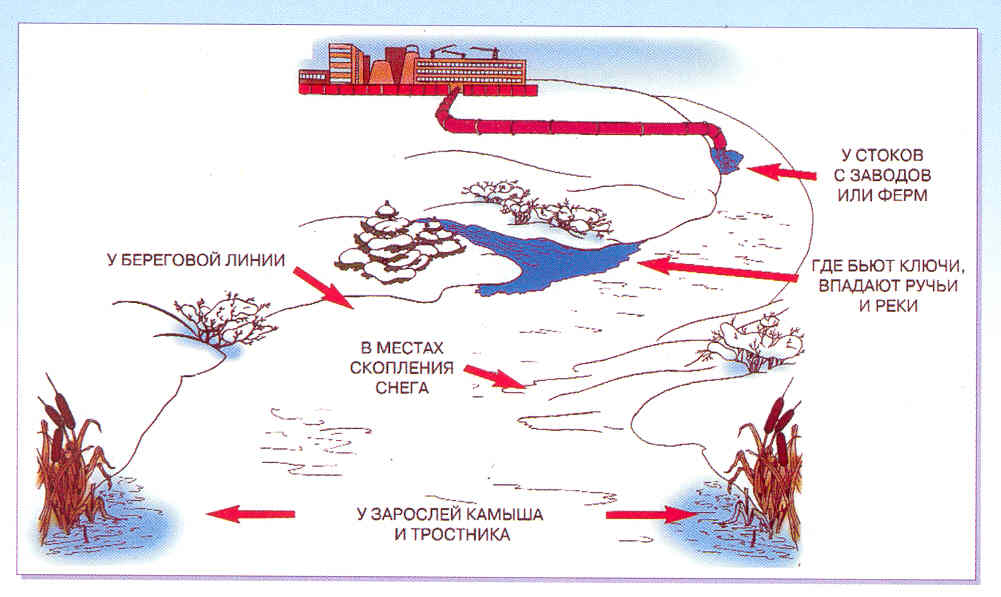 ПАМЯТКА НАСЕЛЕНИЮ О МЕРАХ ПОЖАРНОЙ БЕЗОПАСНОСТИ         АДМИНИСТРАЦИЯ ЗАМЗОРСКОГО МУНИЦИПАЛЬНОГО ОБРАЗОВАНИЯ – АДМИНИСТРАЦИЯ СЕЛЬСКОГО ПОСЕЛЕНИЯ С НАСТУПЛЕНИЕМ ВЕСЕННЕ-ЛЕТНЕГО ПОЖАРООПАСНОГО ПЕРИОДА ОБРАЩАЕТСЯ К ГРАЖДАНАМ С ПРОСЬБОЙ БЫТЬ ПРЕДЕЛЬНО ОСТОРОЖНЫМИ И ВНИМАТЕЛЬНЫМИ. ВМЕСТЕ С СОСЕДЯМИ ПОСТАРАЙТЕСЬ УСТРАНИТЬ ВСЕ УСЛОВИЯ ДЛЯ ВОЗНИКНОВЕНИЯ И РАСПРОСТРАНЕНИЯ ПОЖАРОВ В ВАШЕМ ПОСЁЛКЕ. ДЛЯ ЭТОГО УБИРАЙТЕ НЕНУЖНУЮ РАСТИТЕЛЬНОСТЬ, ТРАВУ, МУСОР ВО ДВОРАХ И НА УЛИЦАХ В ТЕЧЕНИЕ ВСЕГО ГОДА. НЕ НАРУШАЯ МЕСТНЫХ ЗАКОНОВ, СОЗДАЙТЕ ПРОТИВОПОЖАРНУЮ ЗОНУ НА ПОДСТУПАХ К ВАШЕМУ УЧАСТКУ. ДЛЯ ЭТОГО НА РАССТОЯНИИ ДО  ОТ ВАШЕГО ДОМА УБЕРИТЕ СУХОЙ ВАЛЕЖНИК, ВЫСОКИЕ ЗАРОСЛИ ТРАВЫ И КУСТАРНИКОВ. ДЕРЖИТЕ ВО ДВОРЕ ВАШЕГО ДОМА В ГОТОВНОСТИ ПОЖАРНЫЙ ИНВЕНТАРЬ (ВОДУ В БОЧКАХ, ЛОПАТЫ, БАГРЫ, ТОПОРЫ И Т.П.). НЕ ВЫЖИГАЙТЕ ВЕСНОЙ СТЕРНЮ И ПОКОСЫ, А ТАКЖЕ СУХУЮ РАСТИТЕЛЬНОСТЬ, ПРИЛЕГАЮЩУЮ К ЖИЛЫМ ДОМАМ И ИНЫМ ПОСТРОЙКАМ.  НЕ ПОЗВОЛЯЙТЕ ДЕТЯМ ПОДЖИГАТЬ ТРАВУ НА ПОЛЯНАХ.          КАТЕГОРИЧЕСКИ ЗАПРЕЩАЕТСЯ НЕ ТОЛЬКО РАЗВОДИТЬ КОСТРЫ, НО И ПОСЕЩАТЬ ЛЕСНЫЕ МАССИВЫ        В СУХУЮ ВЕТРЕННУЮ ПОГОДУ. НЕЛЬЗЯ ОСТАВЛЯТЬ НА ОСВЕЩЕННОМ СОЛНЦЕМ МЕСТЕ БУТЫЛКИ         ИЛИ ОСКОЛКИ СТЕКЛА. СЛЕДИТЕ ЗА ИСПРАВНОСТЬЮ ЭЛЕКТРОПЕЧИ И ЭЛЕКТРОПРОВОДКИ.                     Помните – потратив немного времени, вы спасёте свой дом, посёлок и лес от пожара!Адрес: Иркутская область Нижнеудинский район, п. Замзор, ул. Рабочая,5Издатель: Администрация Замзорского муниципального образования – администрация сельского поселения№Ф.И.О.Занимаемая должность – должность по ГОТелефон 1Бурмакина Елена ВикторовнаГлава Замзорского муниципального  образования, председатель КЧС и ПБ7-03-74892460030252Дурных Варвара МихайловнаСпециалист 1 категории, заместитель председателя КЧС и ПБ892471069623Сахалтуева Диана ВикторовнаСпециалист 2 категории, секретарь КЧС и ПБ892483667944Валихматов Набюлла МинуловичНачальник Замзорской НПС891401058225Петрунин Дмитрий ВладимировичСтарший участковый уполномоченный полиции6-15-63891492214586Корчагина Наталья ВикторовнаДиректор МКОУ Замзорской СОШ892461362857Австрин Олег ИвановичРуководитель Замзорского участкового лесничества89246162751№ п/пНаименование мероприятияОтветственный исполнительСроки проведенияОтметка о выполнении1.Создание постоянно действующего оперативного штабаГлава администрации23.02.2018г.2.Провести проверку технического состояния противопожарного водоснабжения на территории Замзорского муниципального образования специалисты администрации Ежедневно3.Проведение противопожарной пропаганды с распространением наглядной агитации, памяток, беседСпециалисты администрации, мобильные бригадыЕжедневно4.Публикация в печатном органе «Вестник Замзорского сельского поселения» о введенном особом противопожарном режимеспециалисты администрации Постоянно5.Распространение наглядной агитации на противопожарную тематику в торговых точках, в отделениях связи, на досках объявлений, в образовательных учреждениях специалисты администрации,мобильные бригадыПостоянно6. Проведение бесед на противопожарную безопасность с учащимисяклассные руководители Постоянно№ п/пназваниесоставдолжность1.Мобильная группа №1Дурных Варвара МихайловнаСпециалист 1 категории, заместитель председателя КЧС и ПБ1.Мобильная группа №1Поддубный Олег Анатольевич  член ДПД1.Мобильная группа №1Юревич Евгений Сергеевиччлен ДПД1.Мобильная группа №1Галимов Руслан Рифовиччлен ДПДТильман Юрий Айзикович Начальник Алзамайского ЭСУ2.Мобильная группа №2Австрин Олег ИвановичРуководитель Замзорского участкового лесничества2.Мобильная группа №2Назаров Александр Кирилловиччлен ДПД2.Мобильная группа №2Печерских Илья АндреевичЧлен ДПД2.Мобильная группа №2Ерохин Сергей Викторовиччлен ДПД№№п/пВопросыСрокипроведенияОтветственный за проведение1.О направлении годового отчета об исполнении бюджета Замзорского МО за . в КСПфевральадминистрация2.Об утверждении отчета об исполнении бюджета Замзорского муниципального образования за 2018 годапрельадминистрация3.О внесении изменений и дополнений в Устав Замзорского МОапрельадминистрация4.Отчет об исполнении бюджета за 1 квартал 2018 года.майадминистрация5.Отчет об исполнении бюджета Замзорского МО за .июньадминистрация6.Отчет об исполнении  бюджета за первое полугодие 2018 года.июльадминистрация7.Отчет об исполнении бюджета за 9 месяцев 2018 годаоктябрьадминистрация8.О внесении изменений и дополнений в Устав Замзорского МОноябрьадминистрация9.О бюджете Замзорского муниципального образования на . и на плановый период 2019 - .г. декабрьадминистрация